ANEXO - RESOLUÇÃO Nº 119, DE 24 DE FEVEREIRO DE 2022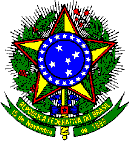 MINISTÉRIODAEDUCAÇÃOSECRETARIADEEDUCAÇÃOPROFISSIONALETECNOLÓGICA INSTITUTO FEDERAL DE EDUCAÇÃO, CIÊNCIA E TECNOLOGIA DE PERNAMBUCO REITORIAPRÓ-REITORIA DE PESQUISA, PÓS-GRADUAÇÃO E INOVAÇÃOAvenida Professor Luiz Freire, n 500 – Cidade Universitária – Recife – CEP:50.540-740 (081)2125-1691 - propesq@reitoria.ifpe.edu.brTERMO DE ANUÊNCIA PARA A REALIZAÇÃO DE PESQUISAS DESCRITIVAS EXTERNAS NAS DEPENDÊNCIAS DO IFPE(Aprovado pela Resolução Consup IFPE nº 29, de 18 de setembro de 2017Alterado Ad Referendum pela Resolução Consup IFPE nº100, de 15 de outubro de 2021, homologada pela Resolução Consup IFPE nº 119, de 24 de fevereiro de 2022)DADOS DO(A) PESQUISADOR(A)Nome:			 Cargo/Instituição:			 Telefone(s) com DDD: 	 E-mail:  		DADOS DO PROJETO DE PESQUISAPrograma de Pós-Graduação:  	  Curso/Instituição:	 Título da pesquisa:  	 Orientador(a):  	 O Instituto Federal de Educação, Ciência e Tecnologia de Pernambuco autoriza a realização, em suas dependências, de entrevistas e/ou levantamento de dados e informações inerentes à execução do projeto de pesquisa acima especificado, desde que sejam atendidas as seguintes considerações:A pesquisa deve atender às determinações éticas das Resoluções no 510/2016 e no 466/2012 do CNS/MS, nos casos de pesquisas envolvendo seres humanos, com o compromisso no resguardo da segurança e bem-estar dos sujeitos de pesquisa nela recrutados;O(a) responsável pela pesquisa obriga-se a prestar todos os esclarecimentos necessários, quando solicitado por qualquer instância do IFPE;O IFPE não arcará com nenhuma despesa decorrente das atividades relacionadas à pesquisa desenvolvida;Atendimento aos marcos regulatórios do IFPE.Recife,	de	de  	Assinatura do ReitorObservação: Para a realização da pesquisa é imprescindível a apresentação do TERMO DE ANUÊNCIA. O TERMO deve estar assinado pelo Reitor do IFPE.Anexo (01) Anexo-Resolução nº 119,de 24 de fevereiro de 2022 (0046346)	SEI 23294.013047.2021-13 / pg. 3